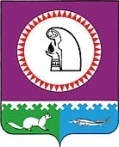 АДМИНИСТРАЦИЯ ГОРОДСКОГО ПОСЕЛЕНИЯ ОКТЯБРЬСКОЕОктябрьского района Ханты-Мансийского автономного округа-ЮгрыП О С Т А Н О В Л Е Н И Е «__20 »___февраля_ 20 14 г. 			                  			№ ___25_____п.г.т. ОктябрьскоеОб утверждении Положения о проведении мониторинга правоприменения в администрации городского поселения ОктябрьскоеВ соответствии с частью 4 статьи 3 Федерального закона от 17.07.2009 № 172-ФЗ               «Об антикоррупционной экспертизе нормативных правовых актов и проектов нормативных правовых актов», Указом Президента Российской Федерации от 20.05.2011 № 657 «О мониторинге правоприменения в Российской Федерации», постановлением Губернатора Ханты-Мансийского автономного округа – Югры от 08.09.2011 № 136 «О проведении мониторинга правоприменения в Ханты-Мансийском автономном округе - Югре»:1. Утвердить Положение о проведении мониторинга правоприменения в администрации городского поселения Октябрьское согласно приложению.  2. Отделу социальной и правовой политики администрации городского поселения Октябрьское (Китаева М.В.) ежегодно не позднее 1 апреля предоставлять в Аппарат Губернатора Ханты-Мансийского автономного округа - Югры предложения к проекту плана мониторинга правоприменения в Российской Федерации, разрабатываемого Министерством юстиции Российской Федерации.3. Признать утратившими силу постановления администрации городского поселения Октябрьское: от 20 февраля 2012 года № 37 «Об утверждении Положения о проведении мониторинга правоприменения в администрации городского поселения Октябрьское»;от 14 августа 2013 года № 284 «О внесении изменений в постановление администрации городского поселения Октябрьское от 20.02.2012 года № 37 «Об утверждении Положения о проведении мониторинга правоприменения в администрации городского поселения Октябрьское».4. Опубликовать настоящее постановление в газете «Октябрьские вести» и разместить на официальном сайте www.adminoktpos.ru.5. Контроль за выполнением постановления возложить на заместителя главы поселения по социально-правовым вопросам Мироненко Н.Ю.Глава городского поселения Октябрьское                                                          В.В. Сенченков                                                                                               Приложение                                                                                                 к постановлению администрации                                                                                                городского поселения Октябрьское                                                                                                «____» __________ 2014 г. № ____ПОЛОЖЕНИЕО ПРОВЕДЕНИИ МОНИТОРИНГА ПРАВОПРИМЕНЕНИЯВ АДМИНИСТРАЦИИ ГОРОДСКОГО ПОСЕЛЕНИЯ ОКТЯБРЬСКОЕ 1. Настоящим Положением определяется порядок проведения мониторинга правоприменения нормативных правовых актов в администрации городского поселения Октябрьское (далее – Положение, администрация).2. Мониторинг правоприменения в администрации проводится в соответствии с Методикой осуществления мониторинга правоприменения в Российской Федерации, утвержденной Постановлением Правительства от 19.08.2011 № 694.3. Мониторинг правоприменения нормативных правовых актов администрации проводится в целях:-  реализации антикоррупционной политики и устранения коррупциогенных факторов в нормативных правовых актах администрации;-   снижения административных барьеров и повышения доступности муниципальных услуг;- совершенствования правовой системы городского поселения Октябрьское, процесса нормотворческой деятельности структурных подразделений администрации.4. Мониторинг правоприменения нормативных правовых актов администрации осуществляется отделом социальной и правовой политики администрации  на основании плана мониторинга правоприменения нормативных правовых актов администрации, утверждаемого распоряжением администрации.5. Проект плана мониторинга правоприменения нормативных правовых актов администрации формируется отделом социальной и правовой политики администрации на основании предложений главы городского поселения, Совета депутатов городского поселения, заместителей главы городского поселения, структурных подразделений администрации, которые предоставляются в отдел социальной и правовой политики администрации ежегодно не позднее 1 марта.6. Проект плана мониторинга нормативных правовых актов администрации и доклад о результатах проведенного мониторинга нормативных правовых актов администрации вносятся отделом социальной и правовой политики  администрации  на рассмотрение аппаратного совещания при главе городского поселения в срок до 1 апреля.7. В плане мониторинга нормативных правовых актов администрации отражаются:отрасль (подотрасль) законодательства либо группа нормативных правовых актов, мониторинг которых планируется осуществить;наименования структурных подразделений администрации, участвующих в мониторинге;сроки осуществления мониторинга.8. Структурные подразделения администрации оказывают содействие отделу социальной и правовой политики  администрации в проведении мониторинга правоприменения нормативных правовых актов администрации  посредством предоставления отделу социальной и правовой политики администрации по его запросам информации о практике правоприменения нормативных правовых актов, регулирующих вопросы в сфере их деятельности.9. Доклад о результатах проведенного мониторинга правоприменения нормативных правовых актов администрации поселения должен содержать информацию о результатах мониторинга правоприменения и предложения о мерах:-   по совершенствованию нормативных правовых актов администрации путем принятия (издания), изменения или признания утратившими силу (отмены) нормативных правовых актов администрации поселения;-     по повышению эффективности правоприменения;-     по повышению эффективности противодействия коррупции.10. Результаты мониторинга правоприменения нормативных правовых актов администрации учитываются структурными подразделениями администрации при разработке проектов нормативных правовых актов для администрации.Исполнитель:И.о. заведующего отделомсоциальной и правовой политикиМ.В. Китаева8(34678) 2-10-52СОГЛАСОВАНО:Заместителем главы поселенияпо социальным и правовым вопросам                                                                                             Н.Ю. МироненкоУказатель рассылкик постановлению администрации городского поселения Октябрьское«_____»________________ 2014 г. № ________1. Мироненко Н.Ю.                                                                                                                                                1 экз.2. Пазыченко А.И.                                                                                                                                                  1 экз.3. Агеева И.А.                                                                                                                                                         1 экз.4. Черкасова Л.Н.                                                                                                                                                   1 экз.